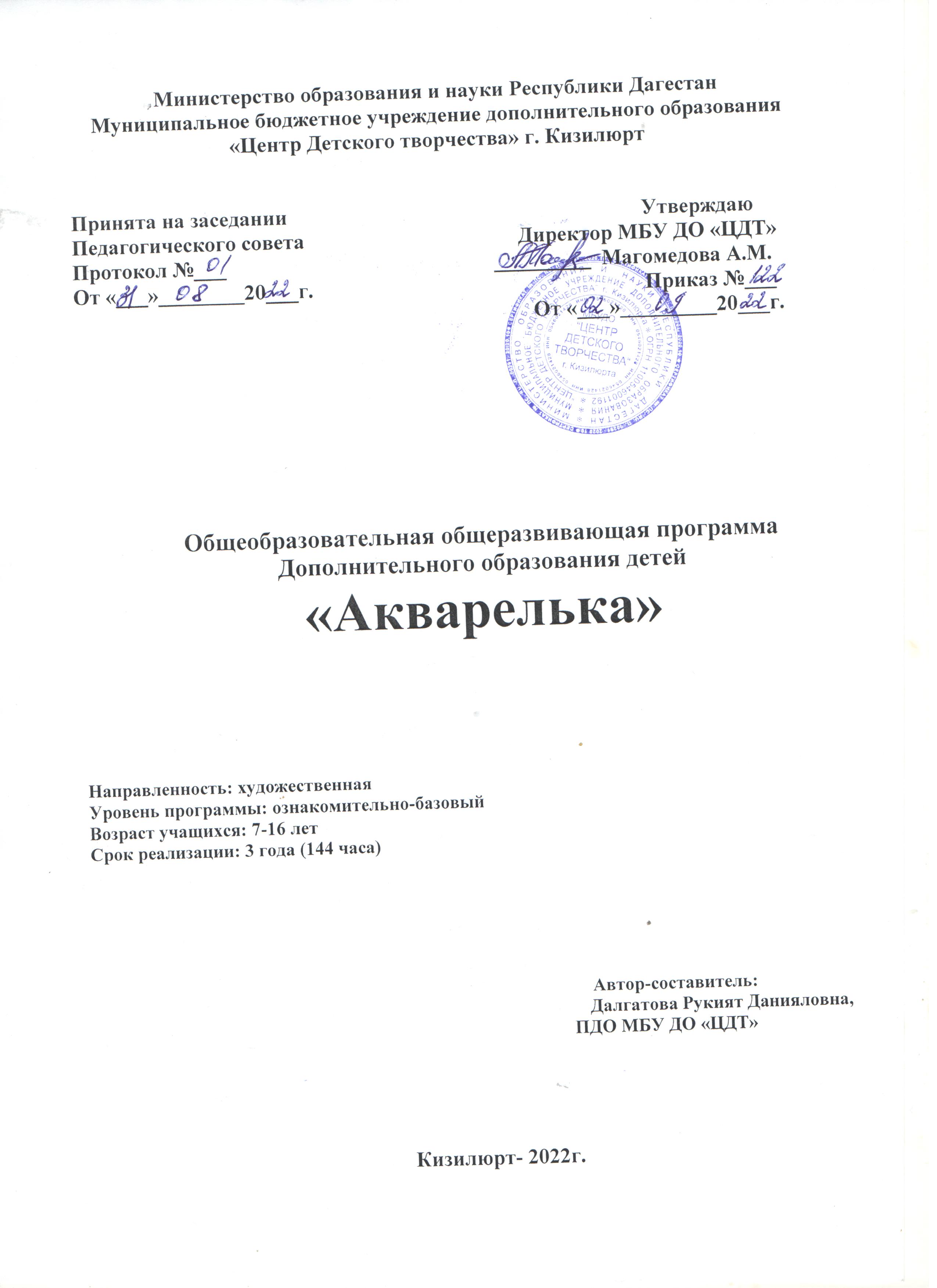 СодержаниеРаздел 1. Пояснительная записка        Особое место в развитии личности ребенка занимает искусство, способное развивать чувство прекрасного, сформировать высокие эстетические вкусы, умение понимать, и оценить произведение искусства, красоту и богатство природы. Мир и жизнь могут стать прекрасными благодаря искусству. Культурный рост личности не может произойти при редком, хаотичном общении с искусством. Человек овладевает миром художественных ценностей постоянно, на протяжении всей жизни, этот процесс становится основой его личности. Общеизвестно, что рисование является важным средством эстетического воспитания: оно позволяет детям выразить свое представление об окружающем мире (что создает положительный эмоциональный настрой) развивает фантазию и воображение, дает возможность закрепить знания о форме и цвете. Рисуя, дети не только отражают мир, но и показывают его! Изобразительная деятельность ребенка приобретает художественно-творческий характер постепенно, в результате накопления, уточнение образов - представлений и овладения способами изображения. Создавая рисунок, учащийся применяет действия, контролируя их представления изображаемого предмета. Движения руки, направленные на выполнение рисунка, не рождается самим процессом изображения. Поэтому способам рисования следует учить,  развивая технические навыки. Разработки занятия включают упражнения и задания по технике линии, тушевки, определенной манере рисунка, способам использования тех или иных материалов (бумага, карандаши,  краски: акварельные, гуашевые, акриловые), в соответствии с их свойствами и изобразительными возможностями. Содержание программы предусматривает ознакомление учащихся с основами композиции, цветоведением и перспективой.                                           Данная разработка  направлена на повышение интереса учащихся к изучению технологии народных промыслов, на воспитание у учащихся любви к родному краю. Изучая творчество народных умельцев Дагестана, на занятии ребята учатся творить прекрасное. Изобразительное искусство способствует воспитанию культуры чувств, развитию художественно-эстетического вкуса, трудовой и творческой деятельности, воспитывает целеустремленность, усидчивость, дает возможность творческой самореализации личности. Знания, умения и навыки воспитанники демонстрируют, выставляя свои работы на выставках, просмотрах и конкурсах.Нормативно-правовые акты и документы, используемые при реализации программы.Программа разработана на основе следующих нормативных документов:Федеральный закон «Об образовании в Российской Федерации» N 273-ФЗ от 29 декабря 2012 года с изменениями 2018 года; Паспорт национальной программы "Цифровая экономика Российской Федерации" (утв. президиумом Совета при Президенте Российской Федерации по стратегическому развитию и национальным проектам 24 декабря 2018 г. №16);Концепция развития дополнительного образования детей (утверждена распоряжением Правительства Российской Федерации от 4 сентября 2014г.№1726-р);Приказ Министерства образования и науки Российской Федерации от 29 августа 2013 года №1008 «Об утверждении Порядка организации и осуществления образовательной деятельности по дополнительным общеобразовательным программам»;Письмо Министерства образования и науки РФ от 14 декабря 2015 г. № 09-3564 «О внеурочной деятельности и реализации дополнительных общеобразовательных программ»;Письмо Министерства образования и науки РФ  от 18 ноября 2015 г. N 09-3242 «О направлении информации»;Рекомендации Санитарно-эпидемиологических правил и нормативов СанПиН 2.4.4.3172-14. «Санитарно – эпидемиологические требования к содержанию и организации режима работы образовательной организации дополнительного образованию детей», утвержденный постановлением Главного государственного санитарного врача РФ от 4 июля 2014 года №41;Устав МБУ ДО «ЦДТ».Направленность и уровень программы.Программа имеет художественную  направленность. В ходе ее освоения дети приобщаются к искусству и приобретают навыки изобразительного творчества.Уровень освоения программы - ознакомительно-базовый.Актуальность и новизна программы.Актуальность данной программы заключается в том, что она подходит  не только для обычных детей, но, и для инклюзивного обучения  различных категорий детей, а именно: дети с нарушением речи и слуха, с нарушением опорно-двигательного аппарата, и для тех, кто находится на длительном лечении (дети-инвалиды и дети с ограниченными возможностями здоровья).        Новизна заключается в освоении детьми за год несколькими технологиями декоративно-прикладного творчества. Такое разнообразие занятий повышает интерес детей узнавать каждый раз что-то новое.В процессе обучения, учащиеся получают знания о закономерностях строения формы, цветоведения, композиции, декоративной стилизации форм, красоте природы и человеческих чувств.В настоящее время возникает необходимость в новых подходах к преподаванию эстетических искусств, способных решать современные задачи творческого восприятия и развития личности в целом. В системе творческого воспитания подрастающего поколения особая роль принадлежит умению видеть и понимать красоту окружающего мира. Цели и задачи.Цель программы: Обучение детей основам изобразительной грамоты и их активное творческое развитие с учетом индивидуальности каждого ребенка посредством занятий изобразительной деятельностью, приобщения к достижениям мировой художественной культуры.Задачи:
Обучающие:Знакомство с жанрами изобразительного искусства;Знакомство с различными художественными материалами и техниками изобразительной деятельности;Приобретение умения грамотно строить композицию с выделением композиционного центра;Развивающие:Развить детские представления об изобразительном искусстве путем наблюдений;Формирование интереса к декоративно - прикладному искусству; Развитие зрительной памяти, пространственных представлений; Развитие художественных способностей изобразительных умений и навыков;Формирование ценностного отношения к окружающему миру через художественное творчество, восприятие духовного опыта человечества, как основу приобретения личностного опыта и самосозидания.Развитие у детей чувственно - эмоциональных проявлений: внимания, памяти, фантазии, воображения;Развитие колористического видения;Развитие художественного вкуса, способности видеть и понимать прекрасное; Улучшение моторики, пластичности, гибкости рук и точности глазомера;Воспитательные:Формирование у детей устойчивого интереса к искусству занятия художественным творчеством;Формирование уважительного отношения к искусству различных стран и народов;Воспитание терпения, воли, усидчивости, трудолюбия;Воспитание аккуратности.Творческие:Освоение практических приемов и навыков изобразительного искусства (рисунка, живописи и композиции). В целом занятия в кружке способствует разностороннему и грамматическому развитию личности ребенка, раскрытию творческих способностей, решению задач трудового, нравственного и этического воспитания.Группа учащихсяПрограмма рассчитана для детей: от 7 до 16 лет.Формы и режим занятийВводное занятие; Ознакомительные занятия; Занятие по памяти; Занятие с натуры; Занятие проверочное;  Индивидуальные занятия;  Коллективные занятия; Групповые занятия; Итоговые занятия;
Режим занятий - 2 часа 2 раза в неделю, итого 4 часа в неделю.Срок реализации программыПрограмма «Акварелька» рассчитана на 3 года обучения; 1 год - ознакомительный уровень 144 часа; 2 год - базовый уровень 144 часа; 3 год - базовый уровень 144 часа;Планируемые результаты.В результате реализации программы предполагается достижения определенного уровня овладения детьми изобразительной грамоты. Дети будут знать специальную терминологию, получат представление о видах и жанрах искусства, научатся обращаться с основными художественными материалами и инструментами изобразительного искусства.За 3 года обучения дети узнают:о технологии художественных материалов и принадлежностей на занятиях; о видах и жанрах ИЗО; о творчестве ДПИ; о нетрадиционных видах рисования;  основные и дополнительные цвета, их разделение на теплые и холодные;Приобретут следующие умения и навыки:видеть богатство мира и передавать свои впечатления в рисунках;  анализировать форму, конструкцию, пространственное положение, тональные отношения;  научатся видеть композицию в работах;  работать в разной технике ДПИ; самостоятельно воплощать задуманное в рисунках;

Предметные:
В результате изучения изобразительного искусства ученик должен понимать:основные виды и жанры изобразительных (пластических) искусств; основы изобразительной грамоты (свет, тон, колорит, пропорции, светотень,пространство, объем, композиция);Раздел 2. Содержание программы: учебно-тематический план, содержание учебного плана Учебно-тематический план 1 год обучения
Содержание учебно-тематического плана 1 года обучения.Раздел 1. Знакомства.Тема 1.1.  Знакомство с «Акварелькой». Введение (2 часа).Теория (2 часа): технология художественных материалов, принадлежности. Знакомство с детьми их родителями. Ознакомления с курсом обучения, оборудованием и материалами необходимых для выполнения работ.Тема 1.2. Знакомство с карандашом (2 часа).Теория (0,5 часа): рассказать учащимся о правильном выборе карандашей для различных работ. И показать, как ими пользоваться, рисовать, наносить штрихи, делать растушевку и прочее. Практика (1,5 часа): изобразить карандашом простой рисунок и заштриховать его. Тема 1.3. Знакомство с основами рисования (2 часа).Теория (0,5 часа): ознакомить детей с понятием композиция, пропорции и перспектива. Показать с чего начинается построение работы и как правильно ее завершить.Практика (1,5 часа): нарисовать простой рисунок с учетом композиции и пропорции.Тема 1.4. Знакомство с натюрмортом (6 часов).Теория (1 час): объяснить определение слова натюрморт. Поставить легкий натюрморт.Практика (5 часов): нарисовать данный натюрморт.Тема 1.5. Знакомство с акварелью (4 часа).Теория (0,5 часа): рассказать ученикам о свойствах и применении акварели, как ей правильно пользоваться, показать образцы акварельных работ.Практика (3,5 часа): дать детям выполнять работу с применением акварели.Тема 1.6. Знакомство с гуашью (4 часа).Теория (0,5 часа): объяснить свойства гуаши, как ей пользоваться и ее различия с акварелью. Показать работы, выполненные гуашью.Практика (3,5 часа): выполнить работы с применением гуаши.Тема 1.7. Знакомство с цветами (2 часа).Теория (0,5 часа): ознакомление детей с основами цветоведения. Основные, дополнительные цвета и их разделение на холодные, теплые, нейтральные. Показать, как и какие цвета нужно смешивать между собой, чтобы получить нужный цвет.Практика (1,5 часа): дать детям выполнить небольшие работы в холодной и теплой гамме.Тема 1.8. Знакомства с тонами (2 часа).Теория (0,5 часа): продолжу тему ознакомления с цветами. Рассказать детям о цветовых тонах (свет, тень, полутень, светотень).Практика (1,5 часа): дать выполнить задание с переходом от светлого к темному тону и наоборот.
Раздел  2.  Арт-терапия.Тема 2.1. Раппорт (2 часа).Теория (0,5 часа): объяснение термина - раппорт в изобразительном искусстве, показать образцы работ, выполненные в данном виде.Практика (1,5 часа): нарисовать свой рисунок в стиле раппорт.Тема 2.2. Линейный рисунок (2 часа).Теория (0,5 часа): рассказать о данном стиле рисования, показать образцы работ.Практика (1,5 часа): выполнить работы в данном стиле.Тема 2.3. Мандала (4 часа).Теория (0,5 часа): продолжить открывать для детей необычные стили рисования, объяснить новую тему и показать разновидности данной технике.Практика (3,5 часа): приступить к выполнению работы, каждый ребенок должен нарисовать свой уникальный рисунок в стиле мандала.Тема 2.4. Декоративный рисунок (6 часов).Теория (1час): рассказать о данном виде изобразительного искусства, показать различные образцы работ в декоративном стиле.Практика (5 часов): выполнить желаемый рисунок в декоративном стиле.Тема 2.5. Рисунок на камнях (2 часа).Теория (0,5 часа): рассказать детям, как и чем можно разукрасить камни, показать различные образцы раскрашенных камней.Практика (1,5 часа): разукрасить свои камушки.
Раздел 3. Зима.Тема 3.1. Натюрморт в зимней эстетике (4 часа).Теория (0,5 часа): объяснить детям, что такое натюрморт, рассказать о его видах, последовательности построения, познакомить с известными работами художников в данном стиле.Практика (3,5 часа): нарисовать заданный натюрморт.Тема 3.2. Зимний пейзаж (4 часа).Теория (0,5 часа): рассказать детям о жанре пейзаж, показать работы различных художников-пейзажистов.Практика (3,5 часа): нарисовать зимний пейзаж.Тема 3.3. ДПИ. Украшение кабинета (2 часа).Теория (0,5 часа): обсудить с детьми как можно по-праздничному оформить кабинет и какие украшения сделать.Практика (1,5 часа): коллективно сделать украшения и украсить ими кабинет.Тема 3.4. Я хочу на новый год (2 часа).Теория (0,5 часа): поговорить с детьми о предстоящем празднике и о том какой подарок они хотят получить или как хотят провести новый год.Практика (1,5 часа): каждый ребенок должен нарисовать подарок, которую хотел бы получить или место, в котором хочет провести данный праздник.Тема 3.5. Тест (2 часа).Теория (1 час): провести устный опрос среди учащихся по пройденным темам.Практика (1 час): дать выполнить небольшую работу по данным из пройденных тем.Тема 3.6. Выставка (2 часа).Теория (2 часа): промежуточная выставка работ, подведение итогов пройденных тем и уровня освоения материала учащимися.

Раздел 4. ИЗОбразие.
Тема 4.1. Срисовка с картинки (6 часов).
Теория (1час): для того, чтобы дети улучшили свои навыки и знания рисования детям необходимо уметь копировать другие работы, и понимать последовательность в рисунке. Дать несколько работ на выбор детям.
Практика (5 часов): срисовать заданный рисунок.Тема 4.2. Рисунок с натуры (4 часа).Теория (0.5 часа): объяснить детям последовательное построения натюрморта и как правильно разместить его на своем листе.Практика (3,5 часа): нарисовать поставленной натюрморт.Тема 4.3. Анимализм (6 часа).Теория (1час):  познакомить учащихся с таким жанром в рисовании как анимализм. Практика (5 часов): нарисовать нескольких различных животных.Тема 4.4. Утварь Дагестана (6 часов).Теория (1час): показать и рассказать о ремесле разных народов Дагестана.Практика (5 часов): нарисовать натюрморт составленный из Дагестанских изделий.Тема 4.5. Рисунки ко Дню защитника Отечества (4 часа).Теория (0,5 часа): провести беседу с детьми на защитниках родины, об уважении, которое нужно проявлять к старшим и любви к родине.Практика (3,5 часа): выполнить рисунок на тему День защитника Отечества.Тема 4.6. Весенняя сказка (4 часа).Теория (0,5 часа): поговорить о значимости женщин в нашей жизни. Какие цветы им нравятся, чем их можно порадовать в праздник.Практика (3,5 часа): работы – подарок мамам «Весенний букет»Тема 4.7. Растения в интерьере (6 часов).Теория (1 час): изучить различные виды растений, и  просмотреть легкие, отдельные элементы интерьера. Показать как можно изобразить цветы в комнате.Практика (5 часов): нарисовать рисунок на выбор из предоставленных работ.Тема 4.8. Пейзаж родного края (4 часа).Теория (0,5  часа): показать картинки с сельскими и горными пейзажами Дагестана. Рассказать о данных краях.Практика (3,5   часа): нарисовать, из предоставленных, понравившийся пейзаж
Тема 4.9. Городской пейзаж (4 часа).Теория (0,5 часа): просмотреть с детьми фотографии городского пейзажа Дагестана. Наглядно показать с чего нужно начинать и как выполнить рисунок.Практика (3,5 часа): нарисовать городской пейзаж Дагестана.
Раздел 5. Нетрадиционные техники рисования.
Тема 5.1. Панно из сухоцветов (2 часа).
Теория (0,5 часа): рассказать детям о техниках сушки цветов, составление композиций и применение данных картин в оформлении.Практика (1,5 часа): каждый ребенок должен создать свою картину из сухоцветов.Тема 5.2. Живопись по мокрому (2 часа). Теория (0,5 часа): наглядно продемонстрировать, как можно рисовать по мокрому, показать образцы работ в данном стиле.Практика (1,5 часа): приступить к выполнению работы.Тема 5.3. Печать (2 часа). Теория (0,5 часа): приготовить наглядные пособия и поэтапно продемонстрировать какие можно создавать работы с помощью печати.Практика (1,5 часа): создать рисунок с помощью различных печатей.Тема 5.4. Набрызги (2 часа).Теория (0,5 часа): показать детям поэтапное создание рисунка с помощью в стиле набрызгов. Практика (1,5 часа): нарисовать свой рисунок и забрызгав.Тема 5.5.  Галечное искусство (2 часа).Теория (0,5 часа): продемонстрировать работы в данном стиле. Практика (1,5 часа): учащиеся должны составить композицию из камней.Тема 5.6.  Ниткография (2 часа).Теория (0,5 часа): наглядно показать детям, как с помощью красок цените можно рисовать. Практика (1,5 часа): приступить к выполнению работы.Тема 5.7.  Граттаж (4 часа).Теория (0,5 чиса): объяснить детям значение слова граттаж, показать образцы работ в данном стиле.Практика (3,5 часа): подготовить вместе с детьми лист для гравюры, и каждый ребенок может процарапать свой рисунок на подготовленном листе.Тема 5.8. Рисования с солью (2 часа).Теория (0,5 часа): рассказать о свойствах и способы применения соли в живописи, наглядно продемонстрировать детям, как можно создавать свои шедевры с помощью соли, показать несколько готовых работ в данном стиле.Практика (1,5 часа): нарисовать свой рисунок с помощью соли.Тема 5.9. Монотипия (2 часа).Теория (0, 5 часа): показать различные образцы работ в данном стиле. Практика (1,5 часа): каждый ребенок создает свой уникальный рисунок.Тема 5.10. Тест (2 часа).Теория (1 час): устный индивидуальный опрос всех учащихся, по темам, пройденным за год.Практика (1 час): нарисовать легкий натюрморт с помощью композиции и соблюдением пропорций.Тема 5.11.  Выставка (2 часа).Теория (2 часа): Итоговая выставка по окончанию учебного года. Подведение и анализ результатов.
К концу первого года обучения дети будут знать:основные законы композиции; понимать особенности творчества; об объектах живой природы, особенности работы над пейзажем; способы передачи пространства; разнообразные техники живописи;профессиональную терминологию;Уметь:работать в различных жанрах;выделять главное в композиции; выбирать художественные материалы для выражения своего замысла;видеть конструктивные формы предмета; создавать композиционные работы; оценивать, как собственные работы, так и работы своих товарищей;Развитие общеучебных умений и личностных качеств:умение воспринимать конструктивную критику; способность к адекватной самооценке; умение радоваться своим успехам и успехам товарищей; трудолюбие, упорство в достижении цели;Содержание воспитательных мероприятий 20 часов:День отца (2 часа)2. Посвящение в кружковцы (2 часа)3. День матери (2 часа)4. Новый год (2 часа)5. 23 февраля (2 часа)6. 8 марта (2 часа)7. Чаепитие (2 часа)8. Экскурсия с детьми (6 часа) Учебно-тематический план 2 года обучения. Содержание учебно-тематического плана 2 года.Раздел 1. Азбука рисования.Тема 1.1 Введение (2 часа).Теория (2 часа): технологии художественных материалов, принадлежности. Ознакомление с курсом обучения, оборудованием и материалами необходимых для выполнения работ.Тема 1.2. Мое лето (4 часа).Теория (0,5 часа): поговорить с детьми о пройденных каникул, как они провели лето, показать разнообразные работы с летним пейзажем.Практика (3,5 часа): изобразить в своей работе лето.Тема 1.3. Золотая осень (4 часа).Теория (0,5 часа): показать работы в осеннем стиле известных художников.Практика (3,5 часа): нарисовать осенний пейзаж, постараться показать объем и пространство в своей работе.Тема 1.4. Мое заведение (4 часа).Теория (0,5 часа): провести с детьми беседу на тему какое заведение они хотели бы открыть в городе и как оно бы выглядело.Практика (3,5 часа): каждый ученик должен изобразить заведение по собственному воображению.Тема 1.5. Натюрморт из 2-х предметов (4 часа).Теория (0,5 часа): объяснить понятие пропорции и поставить детям натюрморт из 2-х разных по размеру предметов.Практика (3,5 часа): нарисовать поставлены натюрморт с учетом пропорции.Тема 1.6. Натюрморт из трех и более предметов с элементами народного ремесла (6 часов).Теория (1 час): поставить натюрморт с элементами народного Дагестанского ремесла  и объяснить ученикам как правильно найти композицию в работе.Практика (5 часов): нарисовать поставленной натюрморт с учетом композиции, пропорций и объема.Раздел 2. Арт-терапии.Тема 2.1. Раппорт (2 часа).Теория (0.5 часа): вспомнить определение слова раппорт. Просмотреть работы в данном стиле.Практика (1,5 часа): нарисовать свою работу в данном стиле.Тема 2.2. Минимализм (2 часа).Теория (0.5 часа): объяснить детям понятие минимализм. Показать образцы работ в данном стиле.Практика (1.5 часа): нарисовать рисунок в стиле минимализм.Тема 2.3 Мандала (4 часа).Теория (0.5 часа): показать наглядные пособия разновидностей мандалы.Практика (3,5 часа): нарисовать выбранный рисунок в декоративном стиле.Тема 2.4 Декоративный рисунок гор Дагестана (4 часа).Теория (0.5 часа): показать наглядные пособия декоративных изображений гор.Практика (3,5 часа):  нарисовать горы в своем декоративном стилеТема 2.5. Арт-рисунок (4 часа).Теория (0.5 часа): объяснить значение слова арт. Показать работы в данном стиле.Практика (3,5 часа): рисунок на выбор ребенка.Тема 2.6. Рисунок на камнях (2 часа).Теория (0.5 часа): показать учащимся работы в данной тематике. Практика (1,5 часа): раскрасить камушки.Раздел 3. Игра света.Тема 3.1. Гризайль (4 часа).Теория (0.5 часа): объяснить детям новую тему. Показать работы в данном стиле.Практика (3.5 часа): нарисовать рисунок в данном стиле.Тема 3.2. ДПИ (2 часа).Теория (0.5 часа): решить вместе с детьми, поделки смастерить к празднику.Практика (1.5 часа): вооружиться цветной бумагой, клеем, ножницами и прочим, и приступить к созданию подделок к Новому Году.Тема 3.3. Праздник к нам приходит (4 часа).Теория (0.5 часа): поговорить о грядущем празднике. Как ребенок представляет себе идеальный Новый год.Практика (4 часа): нарисовать рисунок, где и с кем хотел бы провести данный праздник сам ребенок.Тема 3.4. Тест (2 часа).Теория (1 час): провести устный индивидуальный опрос по пройденным темам.Практика (1 час): нарисовать простой натюрморт в стиле гризайль и показать объем в своей работе.Тема 3.5. Выставка (2 часа)Теория (2 часа): Промежуточная выставка работ. Подведение итогов, пройденных тем и уровень освоение материала учащимися.Тема 3.6. Натюрморт в холодной гамме (4 часа).Теория (0.5 часа): вспомнить вместе с детьми цвета, относящиеся к холодным. Поставить натюрморт из предметов в холодных оттенках.Практика (3.5 часа): нарисовать поставленный натюрморт.Тема 3.7. Зимняя сказка (6 часов).Теория (1 час): продемонстрировать наглядные пособия с изображением зимнего пейзажа.Практика (5 часов): нарисовать любой рисунок в зимней стилистике.Тема 3.8. Натюрморт в теплой гамме (4 часа)Теория (0.5 часа): опросить детей какие цвета относятся к теплым. Поставить натюрморт в теплой гамме.Практика (3.5 часа): нарисовать поставленный натюрморт.Раздел 4. ДПИ.Тема 4.1. Картинки на тарелках и прочем (6 часов).Теория (1 час): обговорить и выбрать вместе с детьми, что и на чем они хотят изобразить. Помочь им определиться, и объяснить как нарисовать задуманную ими работу.Практика (6 часов): приступить к выполнению заданияТема 4.2. Картинки с применением камней (4 часа).Теория (0.5 часа): рассказать детям о различных вариациях картин, которые можно сделать из камней. Показать образцы камней.Практика (3.5 часа): сделать свою картину из камней.Тема 4.3. Панно (4 часа).Теория (0.5 часа): рассказать детям о видах и техниках составления панно. Показать фотографии различных работ. Практика (3.5 часа): каждый ребенок должен создать свою картину.Тема 4.4. Картина с применением соленого теста. Мой Дагестан (6 часов).Теория (1 час): рассказать в каких пропорциях смешивается соленое тесто. Показать картины сделанные из данного материала.Практика (6 часов): замесить соленое тесто. И начать выполнять картину.
Раздел 5. Мы умеем рисовать.Тема 5.1. Анимализм (6 часов).
Теория (1 час): объяснить детям такое художественное направление как анимализм. Показать, как поэтапно правильно рисовать животных.
Практика (3,5 часа): нарисовать различных животных.Тема 5.2. Пленэр (6 часа).Теория (1 час): объяснит термин слова пленэр. Вместе с детьми выйти работать на воздух.Практика (5 часов): учащиеся рисуют то что видят.Тема 5.3. Городской пейзаж (6 часов).Теория (1 час): объяснить детям искусство проектирования разнообразных зданий и сооружений.Практика (5 часов): каждый ребенок должен изобразить городской пейзаж.Тема 5.4. Эстетичные рисунки (6 часов)Теория (1 час): пояснить значение слова эстетика.Практика (5 часов): нарисовать рисунок по своему вкусу.Раздел 6. Нетрадиционные техники рисования.Тема 6.1. Ниткография. (2 часа).Теория (0.5 часа): показать работы, выполненные в данной технике, так же наглядно продемонстрировать, как можно рисовать с помощью ниток. Практика (1,5 часа): нарисовать свой уникальный рисунок.Тема 6.2. Граттаж. (4 часа).Теория (0.5 часа): рассказать детям о технике граттаж. Показать работы в данном стиле.Практика (3,5 часа): сделать свою гравюру.Тема 6.3. Эбру. (2 часа).Теория (0.5 часа): рассказать детям о способе рисования на воде.Практика (1.5 часа): сделать общий с детьми рисунок по воде.Тема 6.4. Тест (2 часа).Теория (1 час): Провести итоговый опрос по окончанию учебного года.Практика (1 час): нарисовать работу в стиле минимализм, и показать пространственный объем.К концу второго года обучения дети будут знать:разнообразные виды живописи;различные виды рисунка;необычные способы и техники рисования;пейзажи родного края;Уметь:самостоятельно выполнять работу;рисовать в нетрадиционных техниках;рисовать в различных стилях;анализировать свои работы;изображать задуманное; Содержание воспитательных мероприятий (20 часов):Акция милосердия (2 часа)День художника (2 часа)Новогодний праздник (2 часа)Чаепитие (4 часа)Конкурсы (4 часа)Экскурсия с детьми (6 часов)Учебно–тематический план 3 года обучения.Содержание учебно–тематического плана 3 года.Раздел 1. ИЗОбразительный букет.Тема 1.1. Введение (2 часа).Теория (2 часа); технология художественных материалов, принадлежностей. Ознакомление с курсом обучения, оборудованием и материалами необходимых для выполнения работ.Тема 1.2. Рисунок драпировки (2 часа). Теория (0,5 часа): повесить драпировку, наглядно показать, как нужно рисовать и заштриховывать складки на ткани. Практика (1,5 часа): приступить к выполнению задания. Тема 1.3. Осенний букет (4 часа).Теория (0,5 часа): поставить натюрморт в осеннем мотиве. Объяснить построение и композицию постановки.Практика (3,5 часа): нарисовать данный натюрморт. Тема 1.4. Просторы Дагестана (4 часа)Теория (0,5 часа): показать работы Дагестанских художников.Практика (3,5 часа): нарисовать Дагестанский пейзаж.Тема 1.5. Осенний пейзаж (4 часа). Теория (0,5 часа): дать на выбор рисовать осенний пейзаж. Объяснить последовательность и построение выбранной работы. Практика (3,5 часа): нарисовать осенний пейзаж.Тема 1.6. Рисунок без использования карандаша (2 часа). Теория (0.5 часа): наглядно показать детям как нужно выполнять работу без использования карандаша.Практика (1,5 часа): приступить к выполнению работыРаздел 2. Арт терапия.Тема 2.1. Line art (2 часа). Теория (0,5 часа): показать различные работы в данном стиле. Пояснить терминологию темы.Практика (1,5 часа): нарисовать рисунок в технике линия.Тема 2.2. Витраж (2 часа).Теория (0,5 часа): объяснить и показать детям как можно сделать легко быстро рисунок на стекле.Практика (1,5 часа): перенести свой предыдущий рисунок на стекло. Тема 2.3. Неоновые рисунки (2 часа).Теория (0,5 часа): объяснить детям как можно показать неоновый эффект. Показать различные образцы в данном стиле.Практика (1,5 часа): выполнить свою работу в неоновом стиле. Тема 2.4. Минимализм (4 часа). Теория (0,5 часа): рассказать о таком художественном течении как минимализм. Показать работы в этой стилистике. Практика (3,5 часа): нарисовать работы в стиле минимализм.Тема 2.5. Арт на свободную тему (4 часа). Практика (4часа): выполнить желаемые рисунки в понравившемся, из всех пройденных, стиле.Раздел 3. Красочный  сюжет.Тема 3.1. Наброски простым карандашом (2 часа). Теория (0,5 часа): объяснить значение слова набросок. Показать как они выполняются. Раздать детям распечатки разных натюрмортов.Практика (1,5 часа): выполнить за определенное время несколько набросков в течении занятия.Тема 3.2. Эскизы цветными карандашами (2 часа). Теория (0,5 часа): пояснить значение слова эскиз, и чем он отличается от наброска. Показать наглядно как выполняются эскизы.Практика (1,5 часа): выполнить за отведенное время несколько набросков в течении урока.Тема 3.3. Эскизы с заливкой акварелью (2 часа).Теория (0,5 часа): показать рисунки эскизов с акварельной заливкой, и объяснить, как они выполняютсяПрактика (1,5 часа): выполнить на время несколько эскизов в течении занятия.Тема 3.4. Городской пейзаж Дагестана (4 часа). Теория (0,5 часа): раздать детям распечатки с изображением городского Дагестанского пейзажа.Практика (3.5 часа): нарисовать заданную работу.Тема 3.5. Мой Новый год (4 часа).Теория (0,5 часа): поговорить о Новом годе. И о том, как бы дети хотели его провести.Практика (3.5 часа): нарисовать рисунок с атмосферой Новогоднего праздника.Тема 3.6. ДПИ (4 часа).Теория (0,5 часа): обсудить с детьми оформление кабинета в зимнем стиле. Практика (3.5 часа): начать коллективно делать украшения для кабинета. Тема 3.7. Тест (2 часа).Теория (1 час): провести устный индивидуальный опрос по пройденным темам. Практика (1 час): нарисовать эскиз натюрморта. Тема 3.8. Выставка (2 часа).Теория (2 часа): Промежуточная выставка работ. Подведение итогов, пройденных тем и уровень освоения материала учащимися.Тема 3.9. Зимний пейзаж (6 часов). Теория (1 час): показать детям легкий способ быстро выполнить простой пейзаж. Дать образцы нескольких различных пейзажей. Практика (5 часов): нарисовать заданные пейзажи.Раздел 4. ДПИ.Тема 4.1. Роспись бутылки (6часов). Теория (1 час): показать детям картинки с разрисованными бутылками. Наглядно продемонстрировать как её расписать.Практика (5 часов): расписать красками бутылку. Тема 4.2. Роспись тарелки (6 часов). Теория (1 час): помочь детям с выбором изображения на тарелке. И пояснить, как его нарисовать.Практика (5 часов): нарисовать желаемый рисунок на тарелке. Тема 4.3. Самодельная закладка (2 часа). Теория (0,5 часа): показать детям различные способы закладки для книги. Практика (1,5 часа): сделать свою закладку. Тема 4.4. Подарок на 23 февраля (4 часа). Теория (0,5 часа): поговорить про происхождении празднования Дня защитника отечества.Практика (3,5 часа): сделать рисунок-открытку для папы и дедушки.Тема 4.5. Подарок на 8 марта (4 часа). Теория (0,5 часа): рассказать детям об истории данного праздникаПрактика (3,5 часа): сделать рисунок-открытку для мамы и бабушки.Раздел 5. Я художник.Тема 5.1. Натюрморт на свежем воздухе (4 часа). Теория (0,5 часа): показать работы натюрморта на траве. Объяснить последовательность и правильное построения рисунка. Практика (3,5 часа): нарисовать заданный натюрморт.Тема 5.2. Изобразить водопад (2 часа). Теория (0,5 часа): наглядно объяснить детям, как можно нарисовать водопад. Показать образцы работ. Практика (1,5 часа): нарисовать заданный рисунок.Тема 5.3. Изобразить стеклянный предмет (4 часа). Теория (0,5 часа): показать детям как нужно изображать стеклянный объект в своей работе. Показать несколько различных образцов работы со стеклянным предметом. Практика (3,5 часа): приступить к выполнению заданного рисунка.Тема 5.4. Анимализм (4 часа).Теория (0,5 часа): показать, как рисовать животных. Практика (3,5 часа): нарисовать зверей. Тема 5.5. Пейзаж (6 часов). Теория (1 час): предоставить детям на выбор картинки с изображением пейзажей и пояснить, как их нарисовать.Практика (5 часов): нарисовать пейзаж на выбор.Раздел 6. Нетрадиционные техники рисования. Тема 6.1. Пуантилизм (2 часа).Теория (0,5 часа): объяснить новую для детей технику рисования, показать образцы. Практика (1,5 часа): нарисовать заданный рисунок в технике пуантилизм. Тема 6.2. Сграффито (2 часа).Теория (0,5 часа): наглядно показать детям как рисуют в технике сграффито. Практика (1,5 часа): приступить к выполнению рисунка. Тема 6.3. Флюид арт (2 часа).Теория (0,5 часа): показать несколько образцов в данном стиле. Наглядно показать, как работать с жидким акрилом.Практика (1,5 часа): создать свою уникальную работу.Тема 6.4. Стикер-арт (2 часа).Теория (0,5 часа): показать детям несколько способов создания стикеров.Практика (1,5 часа): сделать свой стикер. Тема 6.5. Эбру (2 часа).Теория (0,5 часа): показать детям какие рисунки можно сделать на воде. Практика (1,5 часа): нарисовать свой рисунок на воде. Тема 6.6. Лессировка (2 часа).Теория (0,5 часа): показать детям как рисуют в технике лессировка. Практика (1,5 часа): нарисовать работу в данном стиле.Тема 6.7. Фюмаж (2 часа).Теория (0,5 часа): рассказать о правилах безопасности при работе в данном стиле. Наглядно показать, как нужно выполнять работу. И показать несколько различных рисунков в данном стиле. Практика (1.5 часа): выполнить легкий рисунок в данном стиле под чутким присмотром педагога.Тема 6.8. Свободная тематика (2 часа).Практика (2 часа): учащиеся выполняют рисунок в любом стиле по своему желанию.Тема 6.9. Тест (2 часа). Теория (1 час): провести итоговый опрос по окончании учебного года. Практика (1 час): нарисовать эскиз пейзажа. Тема 6.10. Выставка (2 часа). Теория (2 часа): Итоговая выставка по окончании учебного года. Подведение и анализ результатов.К концу третьего года обучения дети будут знать:виды и жанры ИЗО; разнообразные техники ДПИ;необычные приемы рисования;Уметь:анализировать форму, конструкцию, пространственное положение, тональные отношения;  научатся видеть композицию в работах;  работать в разной технике ДПИ; самостоятельно воплощать задуманное в рисунках;видеть ошибки в работе и работать над ними;
Содержание воспитательных мероприятий (20 часов):Акция милосердия (2 часа).День художника (2 часа).Новогодний праздник (2 часа).Чаепитие (4 часа).Конкурсы (4 часа).Экскурсия с детьми (6 часов).Раздел 3. Формы аттестации и оценочные материалы.Способы проверки результатов делятся на три вида:Текущая (цель - выявление ошибок и успехов в работах обучающихся); педагогическое наблюдение;анализ результатов;групповой опрос;Промежуточная (проверяется уровень освоения детьми программы за полугодие); Проводится в декабре в виде выставки-просмотра и устного тестирования. устный фронтальный опрос, по темам пройденного материала;анализ результатов;Итоговая (определяется уровень знаний, умений, навыков по освоению программы за весь учебный год и по окончании всего курса обучения). Проводится в мае, в виде просмотра, отчетной выставки и тестирования.отчётные просмотры законченных работ;опрос учащихся;анализ результатов;Отслеживание личностного развития детей осуществляется методом наблюдения и фиксируется в рабочей тетради педагога.Раздел 4. Организационно-педагогические условияреализации программы.Учебно-методические материалы программы.Методические материалы для педагога:Комплексы оздоровительно-профилактических упражнений, предотвращающих и снижающих утомление обучающихся во время занятия (для среднего и старшего школьного возраста).Организационно-методические материалы:1) Перспективный план работы педагога на текущий год; 2) Календарно-тематическое планирование учебного материала на учебный год; 3) Отчѐт о деятельности педагога за прошедший учебный год. 4) Положения, приказы, информационные письма о проведении мероприятий объединения. 5) Инструкции по охране труда и технике безопасности.Информационное обеспечение:К необходимым информационным ресурсам относятся: литература по изучаемым предметам (смотреть список литературы).Материально-технические условия реализации программы:Кабинет для занятий рисования должен быть оснащен удобной мебелью, натюрмортными столиками, компьютером.Список оборудования и материалов:простые карандашицветные карандашиластик точилкачерные, цветные ручкиальбом(А4), акварельная бумагакраски (акварель, гуашь)кистибаночка для водыпалитратряпочкаКадровое обеспечение. Реализовывать программу может педагог, имеющий среднее специальное или высшее педагогическое образование, обладающий достаточными знаниями и опытом практической работы с детьми.Требования к оборудованию и помещениям для организацииосновных видов деятельности.1. При размещении учреждений дополнительного образования детей в приспособленных зданиях следует обеспечить достаточный по площади минимальный набор помещений для занятий детских объединений, а также предусмотреть оборудование, мебель, кладовую, гардероб и санузел, соответствующие санитарным нормам.2. Минимальную площадь помещений для организации различных занятий в учреждениях дополнительного образования детей следует принимать из расчета площади на 1 занимающегося в соответствии с требованиями строительных норм и правил.Требования к условиям проведения занятий художественным творчеством детей.1. Для мастерских масляной живописи должны быть выделены помещения площадью не менее 4,8 м2 на 1 учащегося, высотой не менее 3,0 м, высотой подоконников не более 1,3 м. Рабочие места учащихся за мольбертами следует размещать перпендикулярно и параллельно окнам.2. Мастерские для акварельной живописи и рисунка должны иметь площадь из расчета не менее 4,0 м2 на 1 учащегося, высотой не ниже 3,6 м, высотой подоконников не более 1,1 м. Мольберты в мастерских для акварельной живописи и рисунка следует размещать полукругом около 2 моделей, расположенных у боковых стен.3. К мастерским живописи и рисунка непосредственно должна примыкать кладовая площадью не менее 9 м2.4. Для теоретических занятий может организовываться кабинет истории искусств площадью из расчета 2,0 м2 на 1 учащегося и помещение для хранения натюрмортного методического фонда - не менее 18 м2.5. Мастерские должны быть оборудованы умывальниками с подводкой горячей и холодной воды; мастерские рисования и лепки необходимо оборудовать двумя умывальниками, один из них с раковиной и широким столом.Список литературы. Литература для педагога:1.Административное управление воспитательным процессом.- Волгоград, 2006. 2.Бочкарева И.А. рефлексия как инструмент профессионального развития педагога.- СПб., 20043.Беда Г.В. Основы изобразительной грамоты/Под редакцией Г.В. Беда.- Москва: «Просвещение».4.  Искусство Рисования и живописи. Шаг за шагом. Практический курс, 2017.5. Основы изобразительного искусства и художественного проектирования: Учебник для учащихся нач. проф. учеб. Заведений. Светлана Евгеньевна Беляева. Издательский центр «Академия», 2006.6.Дрезнина, М. Г. "Каждый ребенок художник: Обучение рисованию" М. Г. Дрезнина. – Москва: "Ювента".7. Косминская, В.Б. Основы изобразительного искусства и методика руководства изобразительной деятельностью детей. – М., 2007.8. Алехин А.Д. Изобразительное искусство. Художник. Педагог.    Школа: книга для учителя. – Москва: Просвещение, 1984.9. Алехин А.Д. Когда начинается художник. – Москва: Просвещение, 1993.10. . Выготский Л.С.Педагогическая психология / Под редакцией  В.В.Давыдова. – Москва: Педагогика, 1991.11. Герчук Ю.Я. Основы художественной грамоты. – Москва: Учебная  литература, 1998.12. Кузин В.С. наброски и зарисовки. Москва, 1981.Литература для учащихся:1.«Основы композиции». Н.М. Сокольникова2.«Ключи к искусству рисунка». Берт Додсон3.«Вы сможете рисовать через 30 дней». Марк Кистлер4. «Простое рисование». Дмитрий Горелышев5. «Как понять акварель». Том Хоффман.6. «Акварельные пейзажи». Терри Харрисон.7. «Акварель без правил». Джин Хэйнс.8. «Акварель. Полный курс рисования». Эккхардт ХофманнПриложение.Оценочный лист по итогам обучения дополнительной общеразвивающей программе «Акварелька» Критерии оценивания знаний, умений и навыков обучающихсяРекомендуемый режим занятий детей в организациях дополнительногообразования (Приложение N 3 к СанПиН 2.4.4.3172-14)  Основные характеристики программы:Раздел 1. Пояснительная записка            Нормативно-правовые акты и документы, используемые при реализации программы………………………………………………………………………….…3Направленность и уровень программы…………………………………………......4                                      Актуальность и новизна программы……………………………………………..….4                                                       Цель и задачи программы……………….………………………………………..….4Группа/категория учащихся, для которой программа актуальна………………....5Формы и режим занятий………………………………………………………..........5   Срок реализации программы….……………………………………………..………6     Планируемые результаты……………………………………………………..……..6  Раздел 2. Содержание программы:                                                                   Учебно-тематический план 1 года обучения…………………………………….…7Содержание учебно-тематического плана 1 г.о……………………………………8Содержание воспитательных мероприятий 1 г.о……………………………….…13Учебно-тематический план 2 года обучения………………………………….......13Содержание учебно-тематического плана 2 г.о………………………………...…14Содержание воспитательных мероприятий 2 г.о……………………………..…...18Учебно-тематический план 3 года обучения……………………………………...18Содержание учебно-тематического плана 3 г.о…………………………….….….19Содержание воспитательных мероприятий 3 г.о………………………………….23Раздел 3. Формы аттестации и оценочные материалы……………………….24                      Раздел 4. Организационно-педагогические условия реализации           программы……………………………………………………………………….…24Учебно-методические материалы……………………………………………….....24Информационное обеспечение……………………………………………………..24Материально-технические условия реализации программы ………………….…25                 Кадровое обеспечение программы………………………………………….……..254.2      Список литературы………………………………………………………………….26Приложение …………………………………………………………………………27  Рекомендуемый режим занятий детей……….………………………………….28№
п\пНаименование раздела, темаКоличество часовКоличество часовКоличество часовФорма аттестации (контроля)№
п\пНаименование раздела, темаВсегоВсегоТеорияПрактикаПрактика1Раздел 1. Знакомства2424618181.1Знакомство с «Акварелькой» Введение222--Наблюдение1.2.Знакомство с карандашом220,51,51,5Наблюдение1.3Знакомство с основами рисования 220,51,51,5Наблюдение1.4Знакомство с натюрмортом661551.5Знакомство с акварелью 440,53,53,5Наблюдение1.6Знакомство с гуашью 440,53,53,5Наблюдение1.7Знакомство с цветами 220,51,51,5Наблюдение1.8Знакомство с тонами220,51,51,5Наблюдение2  Раздел 2. Арт-терапия 1616313132.1Раппорт 220,51,51,5Наблюдение2.2Линейный рисунок 220,51,51,5Наблюдение2.3Мандала440,53,53,5Наблюдение2.4Декоративный рисунок 66155Наблюдение2.5Рисунок на камнях220,51,51,5Наблюдение3Раздел 3. Зима1616511113.1Натюрморт в зимней эстетике440,53,53,5Наблюдение3.2Зимний пейзаж440,53,53,5Наблюдение3.3ДПИ. Украшение кабинета 220,51,51,5Наблюдение3.4Я хочу на новый год 220,51,51,5Групповой опрос3.5Тест22111Устный опрос. Анализ результатов 3.6Выставка222--Просмотр. Анализ результатов4Раздел 4. ИЗОбразие44446.537.537.54.1Срисовка с картинки 66155Наблюдение4.2Рисунок с натуры 440,53,53,5Наблюдение4.3Анимализм 66155Наблюдение4.4Утварь Дагестана66155Наблюдение4.5Рисунки ко дню защитника отечества440,53,53,5Наблюдения. Групповой опрос4.6Весенняя сказка440,53,53,5Наблюдения. Групповой опрос4.7Растения в интерьере66155Наблюдение4.8Пейзаж родного края440.53,53,5Наблюдение4.9Городской пейзаж440.53,53,55Раздел 5. Нетрадиционные техники рисования 24247,516,516,55.1Панно из сухоцветов 220,51,51,5Наблюдение5.2Живопись по мокрому 220,51,51,5Наблюдение5.3Печать 220,51,51,5Наблюдение5.4Набрызги220,51,51,5Наблюдение5.5Галечное искусство220,51,51,5Наблюдение5.6Ниткография 220,51,51,5Наблюдение5.7Граттаж 440,53,53,5Наблюдение5.8Рисование с солью 220,51,51,5Наблюдение5.9Монотипия 220,51,51,5Наблюдение5.10Тест 22111Устный опрос 5.11Выставка 222--Просмотр. Анализ результатовВсего 124124289696Воспитательные мероприятия2020Итого:144 часа144 часа№п\пНаименование раздела, темаКоличество часовКоличество часовКоличество часовКоличество часовФорма аттестации 
(контроля)№п\пНаименование раздела, темаВсегоВсегоТеорияПрактикаФорма аттестации 
(контроля)1Раздел 1. Азбука рисования24245191.1Введение222-1.2Мое лето440.53,5Наблюдение1.3Золотая осень440,53,5Наблюдение1.4Мое заведение 440,53,5Наблюдение1.5Натюрморт из двух предметов440,53,5Наблюдение1.6Натюрморт из трех и более предметов с элементами народного Дагестанского ремесла6615Наблюдение2Раздел  2. Арт-терапияРаздел  2. Арт-терапия183152.1Раппорт Раппорт 20,51,5Наблюдение2.2МинимализмМинимализм20,51,5Наблюдение2.3Мандала Мандала 40,53,5Наблюдение2.4Декоративный рисунок гор ДагестанаДекоративный рисунок гор Дагестана40,53,5Наблюдение2.5Арт-рисунок Арт-рисунок 40,53,5Наблюдение2.6Рисунок на камняхРисунок на камнях20,51,5Наблюдение3Раздел  3. Игра светаРаздел  3. Игра света286,521,53.1Гризайль Гризайль 40,53,5Наблюдение3.2ДПИ ДПИ 20,51,5Наблюдение3.3Праздник к нам приходитПраздник к нам приходит40,53,5Групповой опрос3.4Тест Тест 211Устный опрос3.5Выставка Выставка 22-Просмотр. 
Анализ результатов3.6Натюрморт в холодной гамме Натюрморт в холодной гамме 40,53,5Наблюдение3.7Зимняя сказка Зимняя сказка 615Наблюдение3.8Натюрморт в теплой гаммеНатюрморт в теплой гамме40,53,5Наблюдение4Раздел  4. ДПИРаздел  4. ДПИ203174.1Картинки на тарелках и прочемКартинки на тарелках и прочем615Наблюдение4.2Картины с применением камнейКартины с применением камней40,53,5Наблюдение4.3Панно Панно 40,53,5Наблюдение4.4Картина с применением соленого теста. Мой ДагестанКартина с применением соленого теста. Мой Дагестан615Наблюдение5Раздел 5. Мы умеем рисоватьРаздел 5. Мы умеем рисовать244205.1АнимализмАнимализм615Наблюдение5.2Пленэр Пленэр 6155.3Городской пейзажГородской пейзаж615Наблюдение5.4Эстетичные рисункиЭстетичные рисунки615Наблюдение6Раздел  6. Нетрадиционные техники рисованияРаздел  6. Нетрадиционные техники рисования102,57,56.1НиткографияНиткография20,51,5Наблюдение6.2ГраттажГраттаж40,53,5Наблюдение6.3ЭбруЭбру20,51,5Наблюдение6.4ТестТест211Устный итоговый опрос. Анализ результатов.Всего:Всего:12424100Воспитательные мероприятияВоспитательные мероприятия20Итог:Итог:144 часа№п\пНаименование раздела, темаКоличество часовКоличество часовКоличество часовФорма аттестации 
(контроля)№п\пНаименование раздела, темаВсегоТеорияПрактикаФорма аттестации 
(контроля)1Раздел 1. ИЗОбразительный букет 18 13.51.1Введение.22-1.2Рисунок драпировки20.51.5Наблюдение1.3Осенний букет40.53.5Наблюдение1.4Просторы Дагестана40.53.5Наблюдение1.5Осенний пейзаж40.53.5Наблюдение1.6Рисунок без использования карандаша20.51.5Анализ результатов2Раздел 2. Арт-терапия142122.1Line Art20,51,5Наблюдение2.2Витраж20.51.5Наблюдение2.3Неоновые рисунки20.51.5Наблюдение2.4Минимализм40,53,5Наблюдение2.5Арт на свободную тему4-4Анализ результатов3Раздел 3. Красочный  сюжет287213.1Наброски простым карандашом20.51.5Наблюдение3.2Эскизы цветными карандашами20,51.53.3Эскизы с заливкой акварелью20.51.5Групповой опрос3.4Городской пейзаж Дагестана40.53.53.5Мой Новый год40.53.5Наблюдение3.6ДПИ40.53.5Групповой опрос3.7Тест 211Устный опрос3.8Выставка22-Просмотр. Анализ результатов3.9Зимний пейзаж615Наблюдение4Раздел 4. ДПИ223.518.54.1Роспись бутылки615Наблюдение4.2Роспись тарелки615Наблюдение4.3Самодельная закладка20.51.5Наблюдение4.4Подарок на 23 февраля40.53.5Наблюдение4.5Подарок на 8 марта40.53.5Наблюдение5Раздел 5. «Я художник»223195.1Натюрморт на свежем воздухе40.53.5Наблюдение5.2Изобразить водопад40.53.5Наблюдение5.3Изобразить стеклянный предмет40.53.5Наблюдение5.4Анимализм40.53.5Анализ результатов5.5Пейзаж615Анализ результатов6Раздел 6. Нетрадиционные техники рисования206.513.56.1Пуантилизм20.51.5Наблюдение6.2Сграффито20.51.5Наблюдение6.3Флюид арт20.51.5Наблюдение6.4Стикер Арт20.51.5Наблюдение6.5Эбру20.51.5Наблюдение6.6Лессировка20.51.5Наблюдение6.7Фюмаж20.51.5Наблюдение6.8Свободная тематика2-2Наблюдение6.9Тест211Устный опрос6.10Выставка22-Просмотр. Анализ результатовВсего:12426,597,5Воспитательные мероприятия20Итог144чКритерии оценкиНизкий уровеньСредний уровеньВысокий уровеньЗнаютЗнаютЗнаютЗнаютправила безопасности во время работыосновную художественную терминологиюосновные и дополнительные цвета, их разделение на теплые и холодныесмешивание цветовжанры и виды  изобразительного искусстваУмеютУмеютУмеютУмеютанализировать форму, конструкцию, пространственное положение, тональные отношенияопределять композицию в работахработать в разной технике ДПИсамостоятельно рисоватьПараметрыоцениванияУровни освоения программыУровни освоения программыУровни освоения программыПараметрыоцениванияВысокийСреднийНизкийПрактические навыки рисования.Самостоятельно изобразить натюрморт.ОбучающийсяС легкостью справляется с заданием, выполняя все самостоятельно, учитывая композиционное решение, перспективу, и светотень. В работе видны пространство и объем, правильно соблюдены пропорции. Ребенок хорошо владеет навыкамирисования. Обучающийся пытается самостоятельно нарисовать заданный натюрморт, изредка прибегает к помощи педагога.Обучающийся знает основные правила и техники рисования. Удовлетворительновладеет навыками изобразительного искусства. С незначительными ошибками выполняет работу.Обучающийся не знает основ рисования.Испытывает затруднения при выполнении задания. Не укладывается в заданныевременныеРамки.NN п/пНаправленность объединенияЧисло занятий в неделюЧисло и продолжительность занятий в день2Художественная2-32-3 по 45 мин.;2.1.Объединения изобразительного и декоративно-прикладного искусства2-32-4 по 45 мин.;